Легализация трудовых отношений 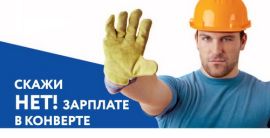 УВАЖАЕМЫЕ ГРАЖДАНЕ! Не оставайтесь равнодушными к каждому факту использования нелегальной рабочей силы, проявите гражданскую позицию! Обращайтесь по телефонам «Горячей линии»:8 (391)332-43-61.«Некоторые граждане получают неофициальную, так называемую зарплату «в конвертах». Не желая полностью платить налоги, недобросовестные работодатели предпочитают основную сумму оплаты за труд выдавать нелегально, а скрытые налоги присваивать себе. Такие схемы позволяют организациям уйти от уплаты страховых взносов во внебюджетные фонды (в т.ч. на обязательное пенсионное страхование) и налога на доходы физических лиц. Уклоняясь от уплаты этих налогов и взносов, организации не только обманывают государство, но и ухудшают социальное обеспечение своих сотрудников. Ведь от размера официальной заработной платы зависит размер будущей пенсии работающих граждан, оплата больничных листов, в том числе по беременности и родам, сумма налоговых вычетов при приобретении сотрудником квартиры или затратах на обучение детей.Уважаемые работники!Проявляйте активную гражданскую позицию, не идите на поводу у недобросовестных работодателей, уклоняющихся от заключения трудового договора и нарушающих ваши законные права. Проявляйте бдительность и осторожность при вступлении в трудовые отношения, финансовая сторона которых не так «прозрачна», как должна быть.Уважаемые руководители организаций и предприятий! Индивидуальные предприниматели!Призываем вас строго соблюдать трудовое законодательство, проявить социальную ответственность и привести в соответствие трудовые отношения с каждым работником, не подвергая себя риску привлечения к установленной законом ответственности, применения санкций со стороны органов надзора и контроля, задуматься о негативных последствиях и сделать правильный выбор.О фактах нарушения Ваших прав в вопросах легализации трудовых отношений и заработной платы Вы можете сообщать по номеру телефона 8 (391) 332-43-61, либо заполнить анонимную анкету по ссылке http://krasemel.ru/4577/neformalnaya-zanyatost2 на сайте администрации Емельяновского района и направить на электронный адрес fin_eml@bk.ru.Администрация Емельяновского района.